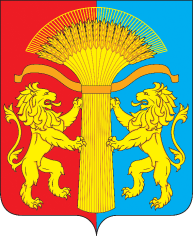 АДМИНИСТРАЦИЯ КАНСКОГО РАЙОНАКРАСНОЯРСКОГО КРАЯПОСТАНОВЛЕНИЕ 24  мая 2016                                 г. Канск	                        	   №  195-пг О внесении изменений  в постановление  администрации Канского района от 24.06.2015 № 338-пг «Об организации проведения Всероссийской сельскохозяйственной переписи   2016 года на территории Канского района» (в ред. от 20.04.2016 № 125-пг)      В связи с произошедшими кадровыми изменениями, руководствуясь  ст. 38, ст. 40 Устава Канского района, ПОСТАНОВЛЯЮ:Внести в   постановление  администрации Канского района от 24.06.2015 № 338-пг «Об организации проведения Всероссийской сельскохозяйственной переписи   2016 года на территории Канского района» (в ред. от 20.04.2016 № 125-пг) следующее изменение:Приложение № 1 к постановлению изложить в новой редакции согласно приложению к настоящему постановлению.Контроль за исполнением настоящего постановления оставляю за собой.Постановление вступает в силу со дня его подписания, подлежит опубликованию в официальном печатном издании «Вести Канского района» и размещению на официальном сайте муниципального образования Канский район в информационно-телекоммуникационной сети «Интернет».Глава Канского района                                                                     А.А. Заруцкий                                                                             Приложение к постановлению                                                                                  администрации Канского района                от  24.05.2016 г. г.  №   195 -пг                                                                                  Приложение 1 к постановлению                                                                                    администрации Канского района                                                                                           от  24.06.2015 г.  № 338-пгСостав межведомственной комиссиипо подготовке и проведению Всероссийской сельскохозяйственной переписи 2016 года на территории Канского районаЧлены комиссии:Витман Ольга ВикторовнаВитман Ольга Викторовна  Первый заместитель руководителя администрации  Канского района ,  председатель комиссии;  КолосовНиколай РобертовичКолосовНиколай Робертович начальник отдела сельского хозяйства администрации Канского района, заместитель председателя комиссии;ХренковаЕлена АлександровнаХренковаЕлена Александровна– заместитель начальника отдела в                       г. Канске отдела государственной статистики в г. Красноярске   (по согласованию)ОрошонокНаталья Ивановна– уполномоченный по вопросам подготовки и      проведения ВСХП по Канскому району(по согласованию)– уполномоченный по вопросам подготовки и      проведения ВСХП по Канскому району(по согласованию)– уполномоченный по вопросам подготовки и      проведения ВСХП по Канскому району(по согласованию)ГорбачеваЕлена Валерьевна–ведущий специалист отдела в г. Канске отдела государственной статистики в г. Красноярске, секретарь комиссии(по согласованию);–ведущий специалист отдела в г. Канске отдела государственной статистики в г. Красноярске, секретарь комиссии(по согласованию);–ведущий специалист отдела в г. Канске отдела государственной статистики в г. Красноярске, секретарь комиссии(по согласованию);СавичевВладимир РиммовичСавичевВладимир Риммович–начальник Краевого государственного казенного учреждения  « Канский отдел ветеринарии»(по согласованию);  КалашниковИгорь АлександровичФильНаталья ДмитриевнаКалашниковИгорь АлександровичФильНаталья Дмитриевна–начальник межрайонной инспекции федеральной налоговой службы № 8 по Красноярскому краю(по согласованию);  –начальник Канского отдела Управления Росреестра (по согласованию);  ЦевунЛюбовь НиколаевнаНасонов Игорь АлександровичЦевунЛюбовь НиколаевнаНасонов Игорь Александрович–Главный редактор газеты « Канские ведомости»(по согласованию);  –начальник межрайонного отделения № 3 ФГБУ  «ФКП Росреестр по  Красноярскому краю»(по согласованию);  ЛебедевОлег ГеннадьевичЛебедевОлег Геннадьевич–начальник отделения филиала ФГУП Ростехинвентаризация федерального БТИ по Красноярскому краю(по согласованию);  КуприяновОлег Викторович КуприяновОлег Викторович – начальник отдела № 10 по Канску и Канскому району ФКУ «Управление Федерального Казначейства по Красноярскому краю»(по согласованию);ГребенюкСветлана Ивановна– директор Краевого государственного казенного учреждения «Центр занятости населения» г. Канска   (по согласованию);– директор Краевого государственного казенного учреждения «Центр занятости населения» г. Канска   (по согласованию);– директор Краевого государственного казенного учреждения «Центр занятости населения» г. Канска   (по согласованию);ГорячевЕвгений Валерьевич ГорячевЕвгений Валерьевич – начальник МЦТЭТ г. Канска филиала ПАО  «Ростелеком»  по Красноярскому краю(по согласованию);КаминскаяМарина Ильинична– начальник отдела земельно-имущественных отношений МКУ КУМИ администрации Канского района;– начальник отдела земельно-имущественных отношений МКУ КУМИ администрации Канского района;– начальник отдела земельно-имущественных отношений МКУ КУМИ администрации Канского района;ПчелкинаАнастасия Юрьевна –ведущий специалист  Канского районного Совета депутатов (по согласованию);–ведущий специалист  Канского районного Совета депутатов (по согласованию);–ведущий специалист  Канского районного Совета депутатов (по согласованию);БанинНиколай Викторович– начальник межмуниципального отдела МВД России «Канский»(по согласованию);– начальник межмуниципального отдела МВД России «Канский»(по согласованию);– начальник межмуниципального отдела МВД России «Канский»(по согласованию);ПостернакВалентина Ивановна– директор МКУ  «ЦБ» Канского района– директор МКУ  «ЦБ» Канского района– директор МКУ  «ЦБ» Канского района